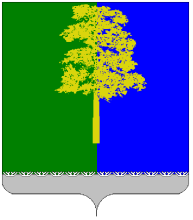 ХАНТЫ-МАНСИЙСКИЙ АВТОНОМНЫЙ ОКРУГ – ЮГРАДУМА КОНДИНСКОГО РАЙОНАРЕШЕНИЕОб утверждении предложений о разграничении имущества, находящегося в собственности Кондинского района, передаваемого в собственность вновь образованным городским и сельским поселениям Кондинского районаВ соответствии с Федеральным законом от 06 октября 2003 года № 131-ФЗ «Об общих принципах организации местного самоуправления в Российской Федерации»,        во исполнение пункта 11.1. статьи 154 Федерального закона от 22 августа 2004 года               № 122-ФЗ «О внесении изменений в законодательные акты Российской Федерации             и признании утратившими силу некоторых законодательных актов Российской Федерации    в связи с принятием федеральных законов «О внесении изменений и дополнений                   в Федеральных закон «Об общих принципах организации законодательных (представительных) и исполнительных органов государственной власти субъектов Российской Федерации», статьи 2 Закона Ханты-Мансийского автономного округа - Югры от 13 декабря 2007 года № 170-оз «О порядке передачи имущества, находящегося    в муниципальной собственности, между вновь образованными поселениями и муниципальными районами, в состав которых входят поселения», в целях разграничения имущества, находящегося в муниципальной собственности для осуществления городскими и сельскими поселениями Кондинского района переданных им полномочий, Дума Кондинского района решила:Утвердить предложения о разграничении имущества, находящегося                    в собственности Кондинского района, передаваемого в муниципальную собственность городского поселения Куминский, согласно приложению 1.Утвердить предложения о разграничении имущества, находящегося                   в собственности Кондинского района, передаваемого в муниципальную собственность сельского поселения Леуши, согласно приложению 2.Утвердить предложения о разграничении имущества, находящегося                    в собственности Кондинского района, передаваемого в муниципальную собственность сельского поселения Мулымья, согласно приложению 3.Утвердить предложения о разграничении имущества, находящегося                    в собственности Кондинского района, передаваемого в муниципальную собственность городского поселения Мортка, согласно приложению 4.Настоящее решение вступает в силу после его подписания. Контроль за выполнением настоящего решения возложить на председателя Думы Кондинского района Р.В. Бринстера и главу Кондинского района А.А. Мухина.Председатель Думы Кондинского района                                                             Р.В. Бринстерпгт. Междуреченский«31» мая 2022 года№ 911Предложения о разграничении имущества, находящегося в собственности Кондинского района, передаваемого в муниципальную собственностьгородского поселения КуминскийПриложение 2  к решению Думы Кондинского районаот 31.05.2022 № 911Согласовано решением Совета депутатов сельского поселения Леушиот 28.04.2022 № 269 Предложения о разграничении имущества, находящегося в собственности Кондинского района, передаваемого в муниципальную собственностьсельского поселения ЛеушиПриложение 3  к решению Думы Кондинского районаот 31.05.2022 № 911Согласовано решением Совета депутатов сельскогопоселения Мулымьяот 31.05.2022 № 205 Согласовано решением Совета депутатов сельскогопоселения Мулымьяот 29.04.2022 № 208 Предложения о разграничении имущества, находящегося в собственности Кондинского района, передаваемого в муниципальную собственностьсельского поселения МулымьяПриложение 4 к решению Думы Кондинского районаот 31.05.2022 № 911Согласовано решением Совета депутатов городскогопоселения Морткаот 20.05.2022 № 225 Предложения о разграничении имущества, находящегося в собственности Кондинского района, передаваемого в муниципальную собственностьгородского поселения МорткаПриложение 1  к решению Думы Кондинского районаот 31.05.2022 № 911Согласовано решением Совета депутатов городского поселения Куминскийот 21.12.2021 № 182 Согласовано решением Совета депутатов городского поселения Куминскийот 27.04.2022 № 192 №Наименование, основныехарактеристики объектаМестонахождение имуществаБалансоваястоимость, рублей235Жилищный фонд необходимый для  осуществления полномочийорганов местного самоуправленияЖилищный фонд необходимый для  осуществления полномочийорганов местного самоуправленияЖилищный фонд необходимый для  осуществления полномочийорганов местного самоуправленияЖилищный фонд необходимый для  осуществления полномочийорганов местного самоуправленияжилое помещение (блокированный жилой дом, блок 1), в капитальном исполнении, общей площадью 47,5 кв.м,  кадастровый номер 86:01:0201001:5481Почтовая ул., д.24А/1, пгт. Куминский Кондинский район, Ханты-Мансийский автономный округ – Югра, 2 529 855,00жилое помещение (блокированный жилой дом, блок 2), в капитальном исполнении, общей площадью 47,6 кв.м,  кадастровый номер 86:01:0201001:5482Почтовая ул., д.24А/2, пгт. Куминский Кондинский район, Ханты-Мансийский автономный округ – Югра, 2 529 855,00жилое помещение (блокированный жилой дом, блок 3), в капитальном исполнении, общей площадью 47,6 кв.м,  кадастровый номер 86:01:0201001:5487Почтовая ул., д.24А/3, пгт. Куминский, Кондинский район, Ханты-Мансийский автономный округ – Югра, 2 529 855,00жилое помещение (блокированный жилой дом, блок 4), в капитальном исполнении, общей площадью 47,5 кв.м,  кадастровый номер 86:01:0201001:5488Почтовая ул., д.24А/4, пгт. Куминский,Кондинский район, Ханты-Мансийский автономный округ – Югра, 2 529 855,00жилое помещение (блокированный жилой дом, блок 1) в капитальном исполнении, общей площадью 47,0 кв.м, кадастровый номер 86:01:0201001:5534ул. 50 лет ВЛКСМ, д. 26/1, пгт. Куминский, Кондинский район, Ханты-Мансийский автономный округ – Югра2 575 575,00жилое помещение (блокированный жилой дом, блок 2) в капитальном исполнении, общей площадью 47,0 кв.м, кадастровый номер 86:01:0201001:5533ул. 50 лет ВЛКСМ, д. 26/2, пгт. Куминский, Кондинский район, Ханты-Мансийский автономный округ – Югра2 575 575,00жилое помещение (блокированный жилой дом, блок 3) в капитальном исполнении, общей площадью 47,0 кв.м, кадастровый номер 86:01:0201001:5535ул. 50 лет ВЛКСМ, д. 26/3, пгт. Куминский, Кондинский район, Ханты-Мансийский автономный округ – Югра2 575 575,00жилое помещение (блокированный жилой дом, блок 1) в капитальном исполнении, общей площадью 50,0 кв.м, кадастровый номер 86:01:0201001:5544ул. Комарова, д. 27/3, пгт. Куминский, Кондинский район, Ханты-Мансийский автономный округ – Югра2 575 575,00жилое помещение (блокированный жилой дом, блок 2) в капитальном исполнении, общей площадью 50,0 кв.м, кадастровый номер 86:01:0201001:5545ул. Комарова, д. 27/4, пгт. Куминский, Кондинский район, Ханты-Мансийский автономный округ – Югра2 575 575,00жилое помещение (блокированный жилой дом, блок 1) в капитальном исполнении, общей площадью 45,0 кв.м, кадастровый номер 86:01:0201001:5540ул. Почтовая, д. 35А/1, пгт. Куминский, Кондинский район, Ханты-Мансийский автономный округ – Югра2 575 575,00жилое помещение (блокированный жилой дом, блок 2) в капитальном исполнении, общей площадью 46,5 кв.м, кадастровый номер 86:01:0201001:5541ул. Почтовая, д. 35А/2, пгт. Куминский, Кондинский район, Ханты-Мансийский автономный округ – Югра2 575 575,00жилое помещение (блокированный жилой дом, блок 3) в капитальном исполнении, общей площадью 46,5 кв.м, кадастровый номер 86:01:0201001:5542ул. Почтовая, д. 35А/3,пгт. Куминский, Кондинский район, Ханты-Мансийский автономный округ – Югра2 575 575,00жилое помещение (блокированный жилой дом, блок 4) в капитальном исполнении, общей площадью 46,5 кв.м, кадастровый номер 86:01:0201001:5538ул. Почтовая, д. 35А/4, пгт. Куминский, Кондинский район, Ханты-Мансийский автономный округ – Югра2 575 575,00жилое помещение (блокированный жилой дом, блок 2) в капитальном исполнении, общей площадью 47,2 кв.м, кадастровый номер 86:01:0201001:5536ул. Толстого, д. 18, пгт. Куминский, Кондинский район, Ханты-Мансийский автономный округ – Югра2 575 575,00жилое помещение (блокированный жилой дом, блок 1) в капитальном исполнении, общей площадью 47,2 кв.м, кадастровый номер 86:01:0201001:5532ул. Толстого, д. 18/4,пгт. Куминский, Кондинский район, Ханты-Мансийский автономный округ – Югра2 575 575,00жилое помещение (блокированный жилой дом, блок 2), в капитальном исполнении, общей площадью 58,5 кв.м, кадастровый номер 86:01:0201001:5519Толстого ул., д.18/2,пгт. Куминский,Кондинский район,Ханты-Мансийский автономный округ – Югра 3 119 875,00Всего:41 570 620,00№ п/пНаименование и основныехарактеристики объектаМестонахождение имуществаБалансоваястоимость, рублей1234Жилищный фонд необходимый  для  осуществления полномочийорганов местного самоуправленияЖилищный фонд необходимый  для  осуществления полномочийорганов местного самоуправленияЖилищный фонд необходимый  для  осуществления полномочийорганов местного самоуправленияЖилищный фонд необходимый  для  осуществления полномочийорганов местного самоуправленияжилое помещение (блокированный жилой дом, блок 1) в капитальном исполнении, общей площадью 48,6 кв.м, кадастровый номер 86:01:0901001:2467ул. Волгоградская, д. 2Б/1, с. Леуши, Кондинский район, Ханты-Мансийский автономный округ – Югра2 575 575,00жилое помещение (блокированный жилой дом, блок 2) в капитальном исполнении, общей площадью 48,6 кв.м, кадастровый номер 86:01:0901001:2468ул. Волгоградская, д. 2Б, с. Леуши, Кондинский район, Ханты-Мансийский автономный округ – Югра2 575 575,00жилое помещение (блокированный жилой дом, блок 1) в капитальном исполнении, общей площадью 48,8 кв.м, кадастровый номер 86:01:1301001:710ул. Центральная, д. 37/1, п. Ягодный, Кондинский район, Ханты-Мансийский автономный округ – Югра2 575 575,00жилое помещение (блокированный жилой дом, блок 2) в капитальном исполнении, общей площадью 74,9 кв.м, кадастровый номер 86:01:1301001:711ул. Центральная, д. 37/2, п. Ягодный,Кондинский район, Ханты-Мансийский автономный округ – Югра4 006 450,00Всего:11 733 175,00№ п/пНаименование и основныехарактеристики объектаМестонахождение имуществаБалансоваястоимость, рублей1234Жилищный фонд необходимый  для  осуществления полномочийорганов местного самоуправленияЖилищный фонд необходимый  для  осуществления полномочийорганов местного самоуправленияЖилищный фонд необходимый  для  осуществления полномочийорганов местного самоуправленияЖилищный фонд необходимый  для  осуществления полномочийорганов местного самоуправленияжилое помещение (блокированный жилой дом, блок 1) в капитальном исполнении, общей площадью 44,0 кв.м, кадастровый номер 86:01:1102001:2216Набережная ул., д. 91/1, п. Мулымья, Кондинский район, Ханты-Мансийский автономный округ – Югра2 495 900,00жилое помещение (двухкомнатная квартира), в капитальном исполнении, общей площадью 84,6 кв.м, кадастровый номер 86:14:0101008:3011мкр-н 1Д, д.77А, кв.30,г. Урай, Ханты-Мансийский автономный округ – Югра4 254 707,70жилое помещение (двухкомнатная квартира), в капитальном исполнении, общей площадью 70,3 кв.м, кадастровый номер 86:14:0101007:992Урусова ул., д.5, кв.53,г. Урай, Ханты-Мансийский автономный округ – Югра4 044 435,50Всего:10 795 043,2№Наименование и основные характеристики объектаМестонахождение имуществаСтоимость, руб.12341. Имущество, необходимое для осуществления полномочий по решению вопросов местного значения1. Имущество, необходимое для осуществления полномочий по решению вопросов местного значения1. Имущество, необходимое для осуществления полномочий по решению вопросов местного значения1. Имущество, необходимое для осуществления полномочий по решению вопросов местного значения1.1.Трактор «Беларус-1221.3», со следующими характеристиками: тип машины: трактор, марка, модель: БЕЛАРУС 1221.3, организация-изготовитель: ОАО «Минский тракторный завод», Беларусь, 220070, г.Минск, ул.Долгобродская, 29, сертификат соответствия: ЕАЭС № BY/11202.01.00319325 от 12.02.2021, идентификационный № (VIN): Y4R122104N1101620, год изготовления ТС: 2022, цвет кузова (кабины, прицепа): красный, тип двигателя: двигатель внутреннего сгорания, модель, № двигателя: Д-260.2S2, 184465, рабочий объем двигателя, см.3: 7120, мощность двигателя кВт (л.с.): 100,0(136,0), вид движителя: колесный, максимальная масса 8000, максимальная скорость км/ч: 35, габаритные размеры, мм: 4500х2300х2850, BY KC 025940 от 24.02.2022.пгт. Мортка, Кондинский район,Ханты-Мансийский автономный округ – Югра5 411 250,00Всего:5 411 250,00